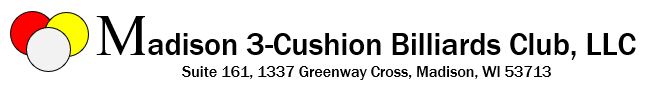                                             Application For MembershipThe Madison 3-Cushion Billiards Club, LLC (M3CBC) is a private club supported primarily by membership fees. M3CBC offers membership options of varying lengths, which are listed below. In all cases, fees are due in advance, and may be included with the application if you prefer. All membership terms will begin on either the 1st or 15th of the month (whichever occurs first) following acceptance and receipt of payment. The rules and regulations for membership in the M3CBC are typical and standard for gentlemen and sportsmen who share a passion and respect for the noble game of 3-cushion billiards. Printed or electronic copies of those rules and regulations will be available upon request. They will also be posted prominently on the club premises.To apply for membership, please provide the following information and mark your choice of term. Mail the completed form (with the appropriate check or money order payable to “Madison 3-Cushion Billiards Club, LLC”) to club director Bruce Venzke, 6701 Fairhaven Road, Unit #209, Madison, WI 53719-5097. Or drop it off at the club.Name___________________________________________ (please print all clearly)Address______________________________________________________________  City _____________________________________ State ________Zip_____________Phone_______________________ Email address_____________________________Membership fees are based on a $75 per month standard. However, there are dis- counts for longer commitments. Please check one of the following available options:_____ Three months: $75 x 3 = $225. Full membership, with 24/7 access._____ Six months: $75 x 6 = $450 less $25 discount = $425. Full 24/7 access._____ Nine months: $75 x 9 = $675 less $50 discount = $625. Full 24/7 access._____Twelve months: $75 x 12 = $900 less $75 discount = $825.  Full 24/7 access.In you have any questions or need any clarifications, call Bruce Venzke afternoons at 608-772-4975 or at the club at 608-709-1494.   